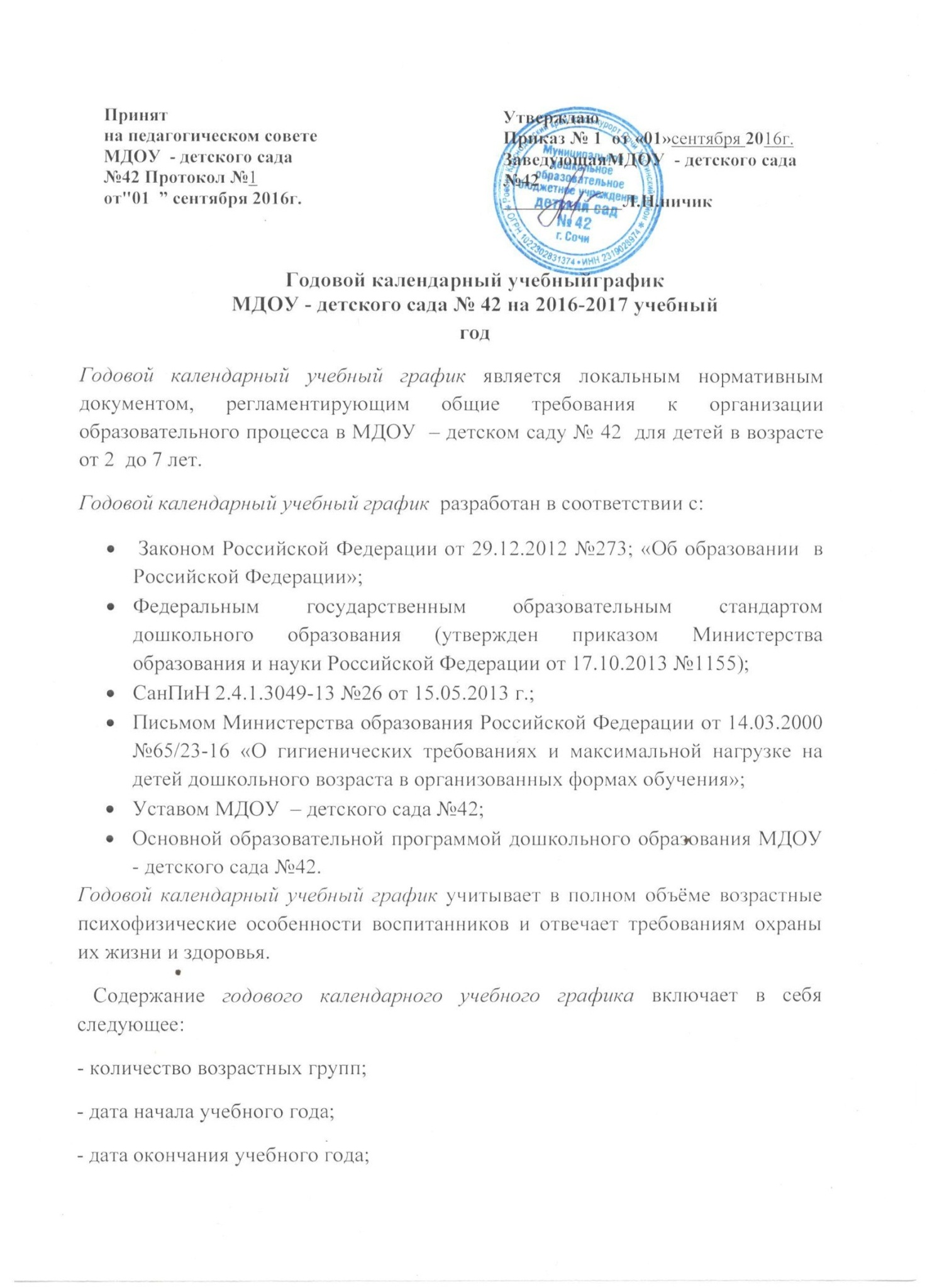 - продолжительность учебной недели;- продолжительность учебного года;- режим работы ДОО в учебном году;- каникулярное время;- работа в летний оздоровительный период;- проведение непосредственно образовательной деятельности;- организация  проведения мониторинга достижения детьми планируемых результатов освоения основной образовательной программы дошкольного образования;- периодичность проведения родительских собраний- праздничные дни;Годовой календарный учебный график обсуждается и принимается педагогическим советом и утверждается приказом  заведующей МДОУ – детского сада №42 на начало учебного года. Все изменения, вносимые в годовой учебный график, утверждаются приказом заведующей ДОО и доводятся до всех участников образовательного процесса.Муниципальное дошкольное образовательное бюджетное учреждение  - детский сад №42 г. Сочи в установленном законодательством Российской Федерации порядке несет ответственность за реализацию в полном объеме образовательных программ в соответствии с годовым календарным учебным графиком.ГОДОВОЙ КАЛЕНДАРНЫЙ УЧЕБНЫЙ ГРАФИКМДОУ  – детского сада №42 на 2016-2017 учебный годСодержаниеВозрастные группыВозрастные группыВозрастные группыВозрастные группыВозрастные группыСодержаниеМладшаягруппаМладшаягруппаСредняягруппаСтаршаягруппаПодготовительнаяк школе группаКоличество возрастных групп11111Дата начала учебного года1 сентября 2016 года1 сентября 2016 года1 сентября 2016 года1 сентября 2016 года1 сентября 2016 годаДата окончания учебного года31мая 2017года31мая 2017года31мая 2017года31мая 2017года31мая 2017годаПродолжительность учебной неделиПятидневная рабочая неделя. Выходные дни: суббота, воскресенье и праздничные дни в соответствии с законодательством Российской ФедерацииПятидневная рабочая неделя. Выходные дни: суббота, воскресенье и праздничные дни в соответствии с законодательством Российской ФедерацииПятидневная рабочая неделя. Выходные дни: суббота, воскресенье и праздничные дни в соответствии с законодательством Российской ФедерацииПятидневная рабочая неделя. Выходные дни: суббота, воскресенье и праздничные дни в соответствии с законодательством Российской ФедерацииПятидневная рабочая неделя. Выходные дни: суббота, воскресенье и праздничные дни в соответствии с законодательством Российской ФедерацииПродолжительность учебного года37 недель37 недель37 недель37 недель37 недельРежим работы ДОО в учебном годуПятидневная рабочая неделя 10,5 часов  ежедневно, с 7.30 до 18.00. Выходные дни: суббота, воскресенье и праздничные дни в соответствии с законодательством Российской Федерации.  Пятидневная рабочая неделя 10,5 часов  ежедневно, с 7.30 до 18.00. Выходные дни: суббота, воскресенье и праздничные дни в соответствии с законодательством Российской Федерации.  Пятидневная рабочая неделя 10,5 часов  ежедневно, с 7.30 до 18.00. Выходные дни: суббота, воскресенье и праздничные дни в соответствии с законодательством Российской Федерации.  Пятидневная рабочая неделя 10,5 часов  ежедневно, с 7.30 до 18.00. Выходные дни: суббота, воскресенье и праздничные дни в соответствии с законодательством Российской Федерации.  Пятидневная рабочая неделя 10,5 часов  ежедневно, с 7.30 до 18.00. Выходные дни: суббота, воскресенье и праздничные дни в соответствии с законодательством Российской Федерации.  Каникулярное время01января 2017г. – 09 января 2017г.01.06.2017г. – 31.08.2017г.01января 2017г. – 09 января 2017г.01.06.2017г. – 31.08.2017г.01января 2017г. – 09 января 2017г.01.06.2017г. – 31.08.2017г.01января 2017г. – 09 января 2017г.01.06.2017г. – 31.08.2017г.01января 2017г. – 09 января 2017г.01.06.2017г. – 31.08.2017г.Работа в летний оздоровительный период01.06.2017 – 31.08.2017Во время летнего оздоровительного периода проводится образовательная деятельность только художественно-эстетического и физкультурно-оздоровительного направлений, а так же спортивные и подвижные игры, спортивные праздники, экскурсии, пешеходные прогулки.01.06.2017 – 31.08.2017Во время летнего оздоровительного периода проводится образовательная деятельность только художественно-эстетического и физкультурно-оздоровительного направлений, а так же спортивные и подвижные игры, спортивные праздники, экскурсии, пешеходные прогулки.01.06.2017 – 31.08.2017Во время летнего оздоровительного периода проводится образовательная деятельность только художественно-эстетического и физкультурно-оздоровительного направлений, а так же спортивные и подвижные игры, спортивные праздники, экскурсии, пешеходные прогулки.01.06.2017 – 31.08.2017Во время летнего оздоровительного периода проводится образовательная деятельность только художественно-эстетического и физкультурно-оздоровительного направлений, а так же спортивные и подвижные игры, спортивные праздники, экскурсии, пешеходные прогулки.01.06.2017 – 31.08.2017Во время летнего оздоровительного периода проводится образовательная деятельность только художественно-эстетического и физкультурно-оздоровительного направлений, а так же спортивные и подвижные игры, спортивные праздники, экскурсии, пешеходные прогулки.ПРОВЕДЕНИЕ НЕПОСРЕДСТВЕННО ОБРАЗОВАТЕЛЬНОЙ ДЕЯТЕЛЬНОСТИПРОВЕДЕНИЕ НЕПОСРЕДСТВЕННО ОБРАЗОВАТЕЛЬНОЙ ДЕЯТЕЛЬНОСТИПРОВЕДЕНИЕ НЕПОСРЕДСТВЕННО ОБРАЗОВАТЕЛЬНОЙ ДЕЯТЕЛЬНОСТИПРОВЕДЕНИЕ НЕПОСРЕДСТВЕННО ОБРАЗОВАТЕЛЬНОЙ ДЕЯТЕЛЬНОСТИПРОВЕДЕНИЕ НЕПОСРЕДСТВЕННО ОБРАЗОВАТЕЛЬНОЙ ДЕЯТЕЛЬНОСТИПРОВЕДЕНИЕ НЕПОСРЕДСТВЕННО ОБРАЗОВАТЕЛЬНОЙ ДЕЯТЕЛЬНОСТИНедельная образовательная нагрузка (кол-во занятий/кол-во мин.)Недельная образовательная нагрузка (кол-во занятий/кол-во мин.)11/2 ч. 45 мин.12/ 4 часа15/6 ч. 15 мин.16/8 ч.30 мин.Продолжительность ООДПродолжительность ООДНе более  15 мин.Не более 20 мин.Не более 25 мин.Не более 30 мин.ПродолжительностьПерерыва между ООДПродолжительностьПерерыва между ООД10 мин.10 мин.10 мин.10 мин.Проведение педагогического мониторингаПроведение педагогического мониторингаПериодичность педагогического мониторинга 2 раза в год (сентябрь – май)Периодичность педагогического мониторинга 2 раза в год (сентябрь – май)Периодичность педагогического мониторинга 2 раза в год (сентябрь – май)Периодичность педагогического мониторинга 2 раза в год (сентябрь – май)Периодичность проведения родительских собранийПериодичность проведения родительских собраний1 родительское собрание: сентябрь-октябрь2 родительское собрание: апрель-май1 родительское собрание: сентябрь-октябрь2 родительское собрание: апрель-май1 родительское собрание: сентябрь-октябрь2 родительское собрание: апрель-май1 родительское собрание: сентябрь-октябрь2 родительское собрание: апрель-майПраздничные дниПраздничные дниВыходные: суббота, воскресенье и праздничные дни в соответствии с законодательством РФ:04 ноября – День народного единства;1, 2, 3, 4, 5, 6 ,8, 9 января - Новогодние каникулы; 
7 января - Рождество Христово; 
23 февраля - День защитника Отечества; 
8 марта - Международный женский день; 
1 мая - Праздник Весны и Труда;8 мая выходной; 
9 мая - День Победы 
12 июня - День РоссииВыходные: суббота, воскресенье и праздничные дни в соответствии с законодательством РФ:04 ноября – День народного единства;1, 2, 3, 4, 5, 6 ,8, 9 января - Новогодние каникулы; 
7 января - Рождество Христово; 
23 февраля - День защитника Отечества; 
8 марта - Международный женский день; 
1 мая - Праздник Весны и Труда;8 мая выходной; 
9 мая - День Победы 
12 июня - День РоссииВыходные: суббота, воскресенье и праздничные дни в соответствии с законодательством РФ:04 ноября – День народного единства;1, 2, 3, 4, 5, 6 ,8, 9 января - Новогодние каникулы; 
7 января - Рождество Христово; 
23 февраля - День защитника Отечества; 
8 марта - Международный женский день; 
1 мая - Праздник Весны и Труда;8 мая выходной; 
9 мая - День Победы 
12 июня - День РоссииВыходные: суббота, воскресенье и праздничные дни в соответствии с законодательством РФ:04 ноября – День народного единства;1, 2, 3, 4, 5, 6 ,8, 9 января - Новогодние каникулы; 
7 января - Рождество Христово; 
23 февраля - День защитника Отечества; 
8 марта - Международный женский день; 
1 мая - Праздник Весны и Труда;8 мая выходной; 
9 мая - День Победы 
12 июня - День России